INTERNAL MEMO October 1, 2018Sent on behalf of the Communications Office SUBJECT: JLab Internal Memo TemplatesCONTACT: Lauren Hansen, lhansen@jlab.org, ext. 7689 Laboratory Departments my use the following templates to send out internal memos to individual departments:Page 2: Email MemoSelect and copy the Internal Memo template inside the black box on the next page, including the Jefferson Lab logo. Paste this content into the body of an email. Make sure you have selected to send emails in HTML for the template to work properly. Replace the placeholder text with the relevant information. Send the email as you normal would. Page 3: Word Document/.PDF MemoThe third page is formatted for use as an attachment in an email or for posting on a bulletin board. Remove the first two pages of content from this document. Replace the placeholder text in the template with the relevant information and then save as a .pdf or Word document that can be attached to an email or printed and posted.Questions on how to use these templates can be directed to jlabinfo@jlab.org. Internal Memo Email Template: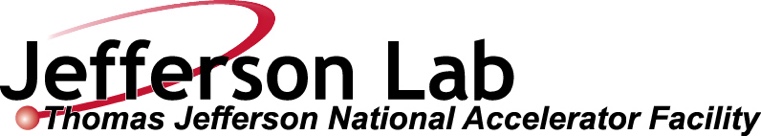 INTERNAL MEMO Month X, yearSent on behalf of the XX Division SUBJECT: JLab XXX CONTACT: Name, phone, email The message body goes here. Lorem ipsum dolor sit amet, consectetuer adipiscing elit. Aenean commodo ligula eget dolor. Aenean massa. Cum sociis natoque penatibus et magnis dis parturient montes, nascetur ridiculus mus. Donec quam felis, ultricies nec, pellentesque eu, pretium quis, sem. Nulla consequat massa quis enim. Donec pede justo, fringilla vel, aliquet nec, vulputate eget, arcu. In enim justo, rhoncus ut, imperdiet a, venenatis vitae, justo. Nullam dictum felis eu pede mollis pretium. Integer tincidunt. Cras dapibus. Vivamus elementum semper nisi. Aenean vulputate eleifend tellus. Aenean leo ligula, porttitor eu, consequat vitae, eleifend ac, enim. Aliquam lorem ante, dapibus in, viverra quis, feugiat a, tellus. Phasellus viverra nulla ut metus varius laoreet. Quisque rutrum. Aenean imperdiet. Etiam ultricies nisi vel augue. Curabitur ullamcorper ultricies nisi. Nam eget dui. Etiam rhoncus.  Maecenas tempus, tellus eget condimentum rhoncus, sem quam semper libero, sit amet adipiscing sem neque sed ipsum. Nam quam nunc, blandit vel, luctus pulvinar, hendrerit id, lorem. Maecenas nec odio et ante tincidunt tempus. Donec vitae sapien ut libero venenatis faucibus. Nullam quis ante. Etiam sit amet orci eget eros faucibus tincidunt. Duis leo. Sed fringilla mauris sit amet nibh. Donec sodales sagittis magna.12000 JEFFERSON AVENUE • NEWPORT NEWS, VA 23606 • USA • WWW.JLAB.ORGINTERNAL MEMO Month X, yearSent on behalf of the XX Division SUBJECT: JLab XXX CONTACT: Name, phone, email The message body goes here. Lorem ipsum dolor sit amet, consectetuer adipiscing elit. Aenean commodo ligula eget dolor. Aenean massa. Cum sociis natoque penatibus et magnis dis parturient montes, nascetur ridiculus mus. Donec quam felis, ultricies nec, pellentesque eu, pretium quis, sem. Nulla consequat massa quis enim. Donec pede justo, fringilla vel, aliquet nec, vulputate eget, arcu. In enim justo, rhoncus ut, imperdiet a, venenatis vitae, justo. Nullam dictum felis eu pede mollis pretium. Integer tincidunt. Cras dapibus. Vivamus elementum semper nisi. Aenean vulputate eleifend tellus. Aenean leo ligula, porttitor eu, consequat vitae, eleifend ac, enim. Aliquam lorem ante, dapibus in, viverra quis, feugiat a, tellus. Phasellus viverra nulla ut metus varius laoreet. Quisque rutrum. Aenean imperdiet. Etiam ultricies nisi vel augue. Curabitur ullamcorper ultricies nisi. Nam eget dui. Etiam rhoncus.  Maecenas tempus, tellus eget condimentum rhoncus, sem quam semper libero, sit amet adipiscing sem neque sed ipsum. Nam quam nunc, blandit vel, luctus pulvinar, hendrerit id, lorem. Maecenas nec odio et ante tincidunt tempus. Donec vitae sapien ut libero venenatis faucibus. Nullam quis ante. Etiam sit amet orci eget eros faucibus tincidunt. Duis leo. Sed fringilla mauris sit amet nibh. Donec sodales sagittis magna.